§975.  Intermixed logs and timber; lien for expenses; libelA person whose timber in any waters of the State is so intermixed with the logs, masts or spars of another that it cannot be conveniently separated for the purpose of being floated to the market or place of manufacture may drive all timber with which the person's own is so intermixed toward such market or place, when no special and different provision is made by law for driving it; and is entitled to a reasonable compensation from the owner, to be recovered after demand therefor on the owner or agent, if known, in a civil action. The person authorized to drive the timber under this section has a prior lien thereon until 30 days after it arrives at its place of destination to enable the person authorized to drive the timber under this section to attach it. If the owner cannot be ascertained, the property may be libeled according to law and enough of it disposed of to defray the expenses thereof, the amount to be determined by the court hearing the libel.  [RR 2021, c. 2, Pt. B, §262 (COR).]SECTION HISTORYRR 2021, c. 2, Pt. B, §262 (COR). The State of Maine claims a copyright in its codified statutes. If you intend to republish this material, we require that you include the following disclaimer in your publication:All copyrights and other rights to statutory text are reserved by the State of Maine. The text included in this publication reflects changes made through the First Regular and First Special Session of the 131st Maine Legislature and is current through November 1, 2023
                    . The text is subject to change without notice. It is a version that has not been officially certified by the Secretary of State. Refer to the Maine Revised Statutes Annotated and supplements for certified text.
                The Office of the Revisor of Statutes also requests that you send us one copy of any statutory publication you may produce. Our goal is not to restrict publishing activity, but to keep track of who is publishing what, to identify any needless duplication and to preserve the State's copyright rights.PLEASE NOTE: The Revisor's Office cannot perform research for or provide legal advice or interpretation of Maine law to the public. If you need legal assistance, please contact a qualified attorney.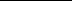 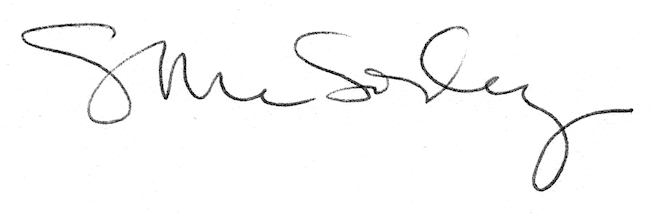 